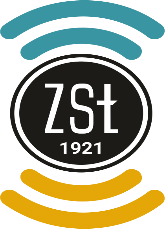                                                                                               ...............................................................................                                                                                                                (miejscowość, data)                  KWESTIONARIUSZ OSOBOWY KANDYDATA    (PROSZĘ WYPEŁNIĆ CZYTELNIE DRUKOWANYMI LITERAMI)                      Strona 1 z 21. Wyrażam zgodę na udział w zajęciach:    – religia TAK □ /  NIE □     – etyka  TAK □ /  NIE □2. Zobowiązuję się stosować do obowiązujących przepisów szkolnych i regulaminów,    ● w szkole obowiązuje:        – obuwie zmienne na białej podeszwie,        – strój schludny i estetyczny zakrywający dekolt, brzuch oraz bieliznę,        – zakaz wychodzenia poza teren szkoły, podczas zajęć lekcyjnych i przerw.    ● na terenie szkoły uczeń nie może za wyjątkiem uzasadnionych przypadków (względy religijne,         kulturowe) nosić żadnego nakrycia głowy.3. Na początku każdego semestru zobowiązuję się wnieść do wychowawcy opłatę w wysokości 10,00 zł     na papier ksero oraz toner (na prace pisemne).4. Oświadczam, że dane zawarte we wniosku są zgodne ze stanem faktycznym i jestem świadomy/a     odpowiedzialności karnej za składanie fałszywego oświadczenia.5. Niezwłocznie powiadomię dyrektora szkoły o zmianie danych zawartych we wniosku.Do kwestionariusza osobowego załączam:1. Oryginał świadectwa ukończenia szkoły podstawowej,2. Zaświadczenie o szczegółowych wynikach egzaminu końcowego szkoły podstawowej,3. 2 fotografie o wymiarach 30 x 42 mm (format legitymacyjny) opisane na odwrocie:     Imię i Nazwisko, data urodzenia,4. Zaświadczenie lekarskie (wystawione od lekarza medycyny pracy) zawierające orzeczenie o braku
     przeciwwskazań zdrowotnych do podjęcia praktycznej nauki zawodu ( dotyczy uczniów  technikum),5. Karta zdrowia,6. Orzeczenie o potrzebie kształcenia specjalnego, orzeczenia o stopniu niepełnosprawności, opinię      poradni psychologiczno-pedagogicznej o posiadanych dysfunkcjach.INFORMACJE O PRZETWARZANIU DANYCH OSOBOWYCHAdministratorem danych osobowych jest Zespół Szkół Łączności w Warszawie (Al. Stanów Zjednoczonych 24, 03-964 Warszawa). Dane osobowe zawarte w formularzu będą przetwarzane w celu realizacji procesu dydaktyczno-wychowawczego przez placówkę (podstawa prawna przetwarzania: wypełnienie obowiązku prawnego, ciążącego na administratorze – art. 6 ust. 1 lit. C RODO, przez czas określony przepisami prawa. Dane mogą być przekazywane współpracującym z Administratorem podmiotom trzecim na zasadach określonych  w RODO. Dane nie będą przekazywane poza Europejski Obszar Gospodarczy (do krajów innych niż kraje UE, Islandia, Norwegia i Liechtenstein). Osoba, której dane dotyczą, ma prawo złożyć wniosek 
o dostęp do swoich danych, ich sprostowanie, usunięcie, ograniczenie przetwarzania, złożenie skargi do organu nadzorczego (Prezesa Urzędu Ochrony Danych Osobowych), a także prawo do sprzeciwu wobec wykorzystywania jej danych osobowych – na zasadach określonych w RODO. Kontakt w sprawach ochrony danych osobowych: zsl_iod@dbfopld.waw.pl Więcej informacji o przetwarzaniu danych osobowych 
w placówce można uzyskać na stronie internetowej www.zsl.waw.pl lub tablicy informacyjnej w placówce.................................................................................                     ................................................................................    Czytelny podpis rodziców (prawnych opiekunów)			         Czytelny podpis kandydataStrona 2 z 21. Nazwisko.....................................................................2. Pierwsze imię..................................................................3. Drugie imię..................................................................4. PESEL lub w przypadku jego braku seria 
i numer paszportu lub innego dokumentu potwierdzającego tożsamość ucznia5. Obywatelstwo.................................................................6. Data urodzenia (dd-mm-rrrr)7. Miejsce urodzenia..................................................................                     miejscowość..................................................................                     województwoADRES ZAMIESZKANIAADRES ZAMIESZKANIAADRES ZAMIESZKANIA8. Kod pocztowy9. Miejscowość..................................................................10. Ulica, numer domu, numer mieszkania..................................................................11. Telefon domowy.....................................................................12. Telefon komórkowy (uczeń)..................................................................13. E-mail..................................................................ADRES ZAMELDOWANIA(wypełnić jeśli jest inny niż adres zamieszkania)ADRES ZAMELDOWANIA(wypełnić jeśli jest inny niż adres zamieszkania)ADRES ZAMELDOWANIA(wypełnić jeśli jest inny niż adres zamieszkania)14. Kod pocztowy15. Miejscowość..................................................................16. Ulica, numer domu, numer mieszkania..................................................................DANE DOTYCZĄCE RODZICÓW / PRAWNYCH OPIEKUNÓWDANE DOTYCZĄCE RODZICÓW / PRAWNYCH OPIEKUNÓWDANE DOTYCZĄCE RODZICÓW / PRAWNYCH OPIEKUNÓW17. Imię i Nazwisko ojca.....................................................................Nr telefonu.....................................................................18. Imię i Nazwisko matki..................................................................Nr telefonu..................................................................19. Imię i Nazwisko prawnego opiekuna..................................................................Nr telefonu..................................................................ADRES ZAMIESZKANIA RODZICÓW / PRAWNYCH OPIEKUNÓW(wypełnić jeśli jest inny niż adres zamieszkania kandydata)ADRES ZAMIESZKANIA RODZICÓW / PRAWNYCH OPIEKUNÓW(wypełnić jeśli jest inny niż adres zamieszkania kandydata)ADRES ZAMIESZKANIA RODZICÓW / PRAWNYCH OPIEKUNÓW(wypełnić jeśli jest inny niż adres zamieszkania kandydata)20. Kod pocztowy21. Miejscowość..................................................................22. Ulica, numer domu, numer mieszkania..................................................................23. WYBRANY PROFIL / ZAWÓDTechnikum Łączności :technik programista  □     technik informatyk  □     technik teleinformatyk  □     technik telekomunikacji  □ technik szerokopasmowej komunikacji elektronicznej  □Liceum Ogólnokształcące :  profil / artystyczny  □     profil / informatyczno-matematyczny  □  23. WYBRANY PROFIL / ZAWÓDTechnikum Łączności :technik programista  □     technik informatyk  □     technik teleinformatyk  □     technik telekomunikacji  □ technik szerokopasmowej komunikacji elektronicznej  □Liceum Ogólnokształcące :  profil / artystyczny  □     profil / informatyczno-matematyczny  □  23. WYBRANY PROFIL / ZAWÓDTechnikum Łączności :technik programista  □     technik informatyk  □     technik teleinformatyk  □     technik telekomunikacji  □ technik szerokopasmowej komunikacji elektronicznej  □Liceum Ogólnokształcące :  profil / artystyczny  □     profil / informatyczno-matematyczny  □  24. UKOŃCZONA SZKOŁA PODSTAWOWA..................................................................................................................................................................................................................(nazwa i adres szkoły)..................................................................................................................................................................................................................( języki obce, których uczyłem/am się, w szkole podstawowej)24. UKOŃCZONA SZKOŁA PODSTAWOWA..................................................................................................................................................................................................................(nazwa i adres szkoły)..................................................................................................................................................................................................................( języki obce, których uczyłem/am się, w szkole podstawowej)24. UKOŃCZONA SZKOŁA PODSTAWOWA..................................................................................................................................................................................................................(nazwa i adres szkoły)..................................................................................................................................................................................................................( języki obce, których uczyłem/am się, w szkole podstawowej)